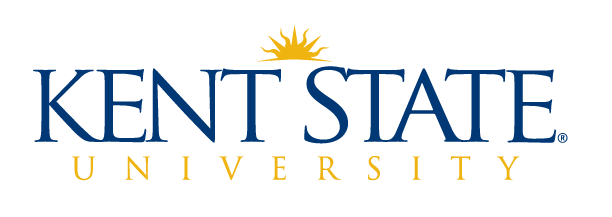 Faculty Senate 2020-2021 Membership Roster       ▲ Replacing Denice Sheehan for AY 20-21 		         								           04-05-2021           Filling in for Jennifer Cunningham for 2021SenatorHome DepartmentElectorateStart Year/Term EndAbraham, Ann Chemistry  (Ashtabula)Ashtabula2012 - 2021Bagheri, OmidEconomics  (Salem)Salem2019 - 2022Bergh, KathyLifespan Dev & Educ SciencesNon-Tenure-Eligible2018 - 2021Child, JeffreyCommunication StudiesCommunication & Info2014 - 2023Ciesla, JeffreyPsychologyArts & Sciences2017 - 2021Clement, SueGeology  (Geauga)Non-Tenure-Eligible2018 - 2021Clewell, TammyEnglishAt-Large2019 - 2022Colwell, AliceNursing  (Trumbull)Non-Tenure-Eligible2018 - 2021Courtney, Scott Teaching, Learning & Curr StudiesAt-Large2021 - 2021Culver, TimothyMusicThe Arts2020 - 2021Dauterich, Edward EnglishNon-Tenure-Eligible2014 - 2023Dodson, TracyNursingNon-Tenure-Eligible2020 - 2023Du, YanhaiApplied Science & TechnologyAeronautics & Engineering2020 - 2023Engohang-Ndong, JeanBiological Sciences  (Tuscarawas)Tuscarawas2018 - 2021Evey, JuliePsychology  (Geauga)Non-Tenure-Eligible2020 - 2023Grimm, Pamela Marketing & EntrepreneurshipAt-Large2015 - 2021Guercio, AngelaComputer Science  (Stark)Stark2019 - 2022Harding, MariannNursing Technology  (Tuscarawas)Applied & Tech Studies2018 - 2022Hawley, ToddTeaching, Learning & Curr StudiesEduc. Health Human Svcs2015 - 2021Kaplan, DavidGeographyArts & Sciences2017 - 2023Kooijman, EdgarBiological SciencesArts & Sciences2016 - 2022Kracht, Darci Mathematical ScienceNon-Tenure-Eligible2014 - 2023Kristof, CynthiaUniversity LibrariesUniversity Libraries2014 - 2023Kroeger, JaniceTeaching, Learning & Curr StudiesAt-Large2019 - 2022Landingham, VelvetMgmnt & Info Systems  (Geauga)Geauga2020 - 2023Laux, Tracy Mathematical ScienceNon-Tenure-Eligible2006 - 2021Marshall, CathyArchitectureArchitecture & Env Design2020 - 2023Mechenbier, MahliEnglish  (Geauga)Non-Tenure-Eligible2016 - 2022Mocioalca, OanaMathematical ScienceAt-Large2018 - 2023Mukherjee, DeeprajEconomics  (Stark)Stark2019 - 2022Osbourne, AbePodiatric MedicinePodiatric Medicine2020 - 2023Peer, KimberlyHealth SciencesEduc. Health Human Svcs2015 - 2021Perera, VicumpriyaMathematical Science  (Trumbull)Trumbull2019 - 2022Petrinec, Amy ▲NursingNursing2020 - 2021Piccirillo-Smith, LindaEnglishNon-Tenure-Eligible2013 - 2021Piontkivska, HelenBiological SciencesAt-Large2019 - 2022Polanski, TeresaMathematical ScienceNon-Tenure-Eligible2019 - 2021Roxburgh, SusanSociologyArts & Sciences2001 - 2022Salaba, AthenaSchool of InformationAt-Large2020 - 2023Shanker, MuraliMgmnt & Info SystemsBusiness Administration2020 - 2023Smith, DeborahPhilosophyArts & Sciences2009 - 2021Stroup, DianeChemistry & BiochemistryArts & Sciences2020 - 2023Vande Zande, RobinArtThe Arts2015 - 2021Walton-Fisette, TheresaFoundation, Leadership & AdminEduc. Health Human Svcs2015 - 2021White, DonaldMathematical ScienceAt-Large2018 - 2021Zhu, HaiyanBiological Sciences  (East Liverpool)East Liverpool2019 - 2022Zullo, Melissa EpidemiologyPublic Health2018 - 2021MEMBERS OF FACULTY SENATE EXECUTIVE COMMITTEE CHAIR                        VICE CHAIR                        SECRETARY                        AT-LARGE                        APPOINTED